JOSEPHINE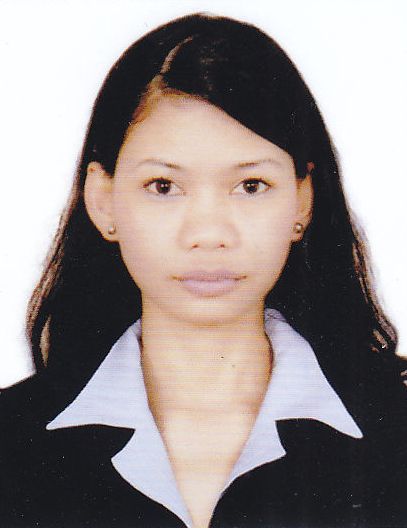 JOSEPHINE.338647@2freemail.com  CAREER OBJECTIVES: To obtain an employment in a well-organized company that offers a challenging role and a career growth.SUMMARY SKILLS:A high-energy, enthusiastic and dependable individual who excels in challenging competitive environment.A solid work ethic in delivering high quality service to customers.Fast learner, quickly incorporate excellent work ethic.Positive interactions with individuals at all levels.Work independently as part of a team.Team player with positive, professional attitude.Flexible and Adaptable.Superb customer service skills.Recognize by management for efficient friendly serviceJOB EXPERIENCE:RESTAURANT SHIFT IN-CHARGECARLUCCIO’S RESTAURANT AND CAFÉ (LANDMARK GROUP)EASTERN MANGROVES, ABU DHABIJULY 2013 - MARCH 2016Anticipated customer and store needs by constantly evaluating environment and customers for cues.Delivered legendary customer service to all customers by acting with a customer comes first attitude and connecting with the customer.Executed store operations during scheduled shifts. Organized opening and closing duties as assigned.Followed all cash management and cash register policies and ensures proper cash management practices are followed by shift team.Tallied daily receipts and made bank deposits.Delegate and follow up with team to ensure work load is completed and ensure store is always business readyCommunicate effectively with upper managementMaintain an awareness of all promotions and advertisements.Earned management trust by serving as key holder, responsibly open and closing store.Resolved guest concerns and complaints in order to maintain a positive atmosphereResponsible for ordering and purchasing items of front of house items.Making daily sales report during closing procedureParticipating in inventory and inputting all the counting in the systemRESTAURANT SHIFT LEADERAPPLEBEES RESTAURANT, ABU DHABI2008-2013Supervised front of the house employees during shift.Monitored clock-in times.Did rounds on the floor and checked on customers.Trained new wait staff on menus and service standards.Ensured food went out to tables in a timely manner.Assigned daily cleaning duties.EDUCATION: BACHELOR OF SCIENCE IN ENTREPRENEURIAL MANAGEMENT POLYTECHNIC UNIVERSITY OF THE PHILIPPINES2001-2005PERSONAL INFORMATION:NATIONALITY: PHILIPPINESAGE: 32MARITAL STATUS: MARRIEDLANGUAGE: FILIPINO, ENGLISHVISA STATUS: FAMILY VISA VISA EXPIRES ON: APRIL 2019NOC and References are available upon request.